Визитная карточка лагеря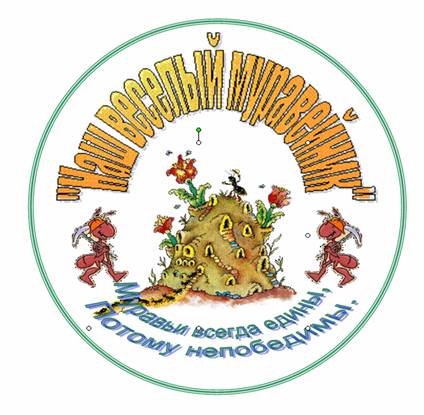 1. Название лагеря:Школьный оздоровительный лагерь « Наш веселый муравейник»2.Тип лагеря: лагерь дневного пребывания.3. Модель лагеря: разновозрастное открытое специализированное объединение школьников.4. Кадры: начальник, руководитель, воспитатели, медработник, завхоз, повар, помощник повара, технический персонал.5. Продолжительность первой смены: 18 дней.6. Количество смен: 1.7. Название проводящей организации: МКОУ «Зотинская СОШ»8. Адрес:641687, Курганская область, Петухоский район, село Зотино, улица Школьная, дом 119. Телефон: 3-81-19.10. Количество участников:60 чел.11. Возраст участников: 7-14 лет.12. Сроки проведения: июнь.13. Условия участия в программе: добровольность, взаимопонимание.